S4 Fig. Melting curve qRT-PCR 18S rRNA, survivin, caspase-9, and caspase-318S rRNA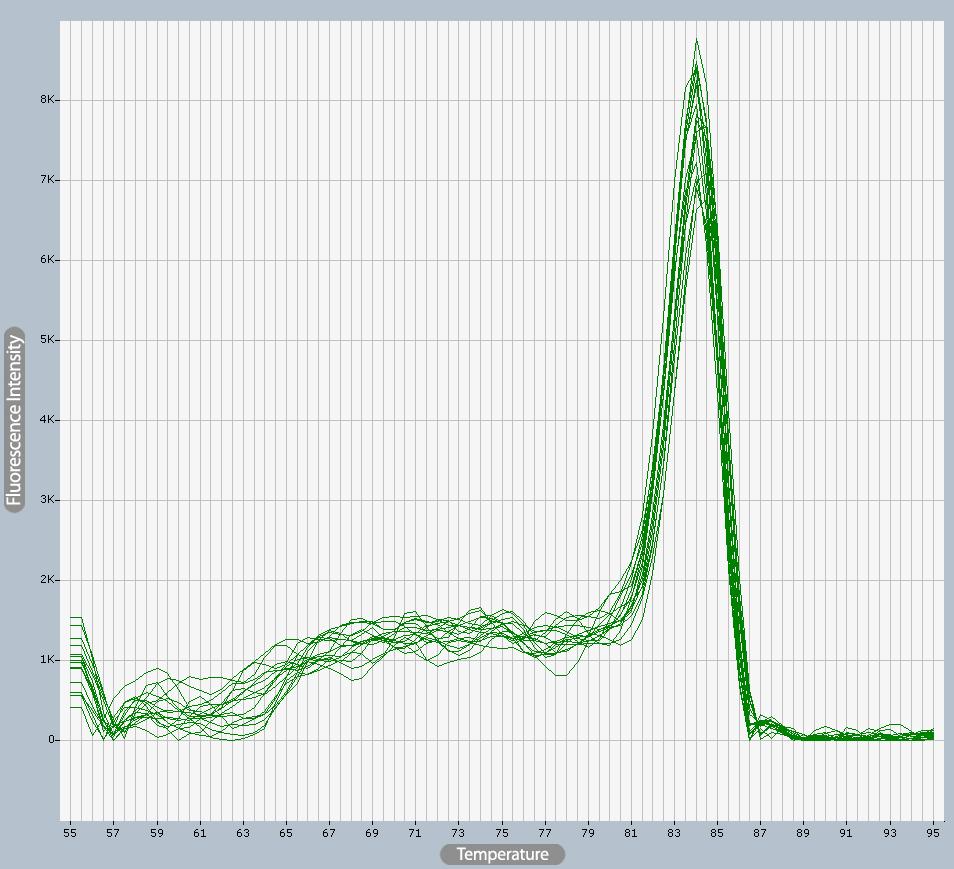 Survivin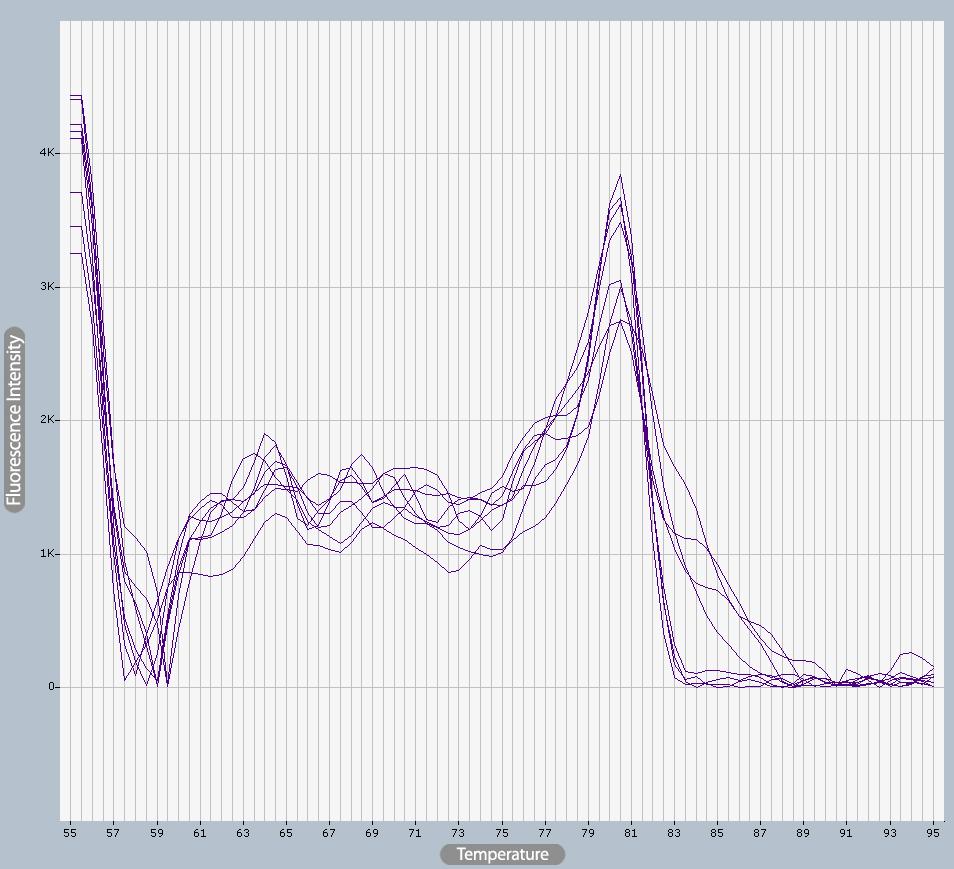 Caspase-9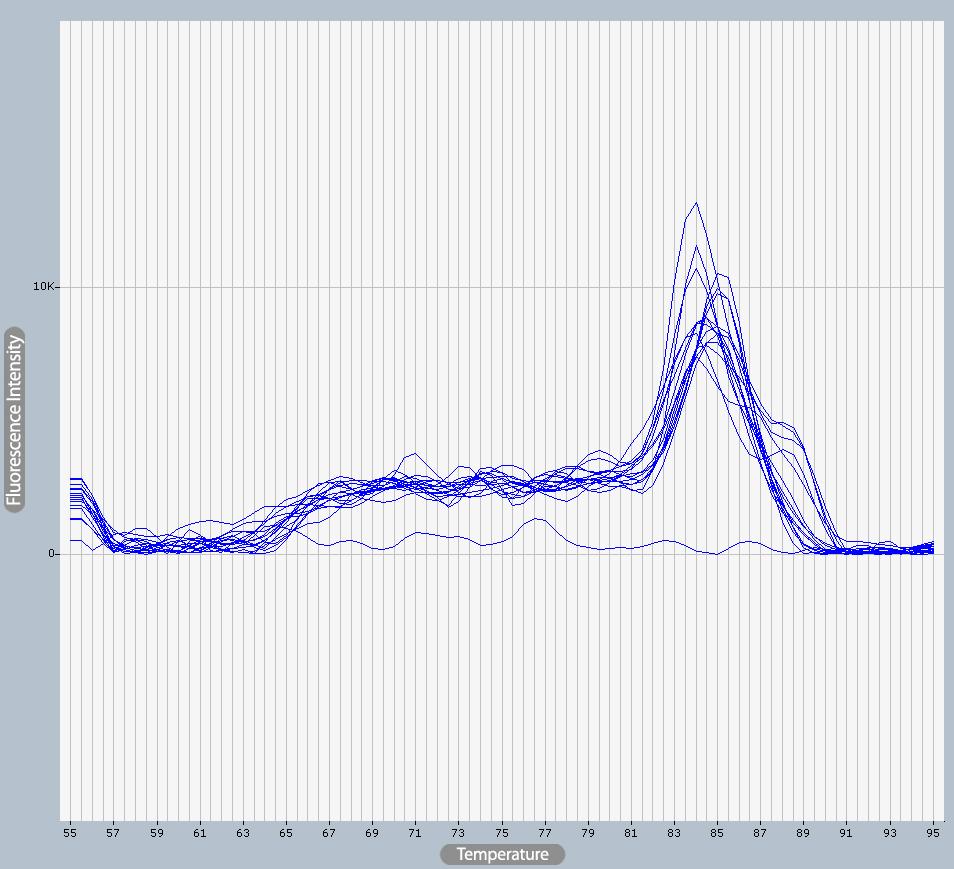 Caspase-3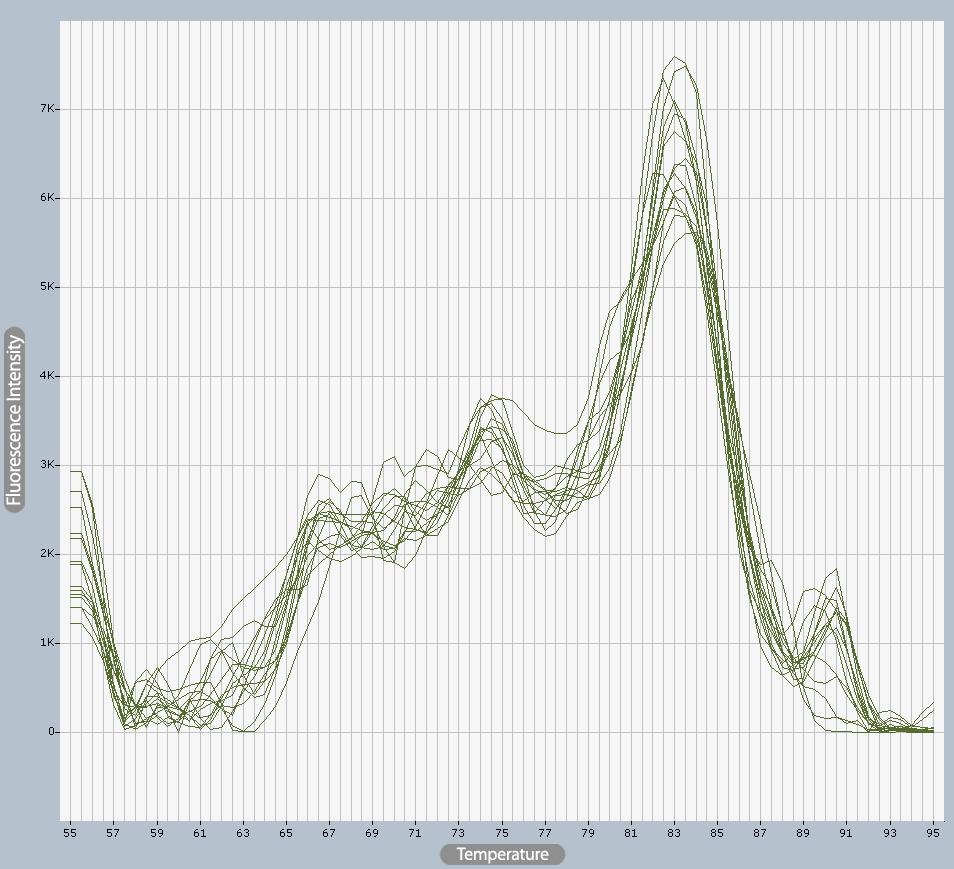 